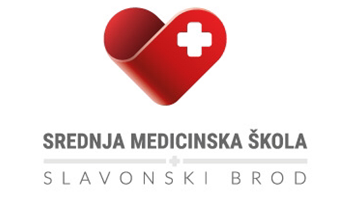 RASPORED  VJEŽBI U KABINETIMA I ZDRAVSTVENIM USTANOVAMA ZA                                                        1. B RAZRED FIZIOTERAPEUTSKI TEHNIČAR/TEHNIČARKA		Školska godina 2020./2021.NASTAVNI TJEDANRAZREDGRUPAPREDMET/ODJEL/RADNO VRIJEME20.8.2.-12.2.1.B1.Osnove zdravstvene njege– online   petak   5.,6.,7. sat ,I. smjena20.8.2.-12.2.1.B3.Uvod u rehabilitaciju – online   petak   5.,6.,7. sat ,I. smjena